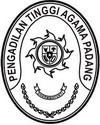 SURAT PERNYATAAN TANGGUNG JAWAB MUTLAKNomor : W3-A/           /KU.00/III/2022Yang bertanda tangan dibawah ini :Nama			: MUKHLIS, S.H.NIP			: 197302242003121002Jabatan		: Pejabat Pembuat Komitmen 	Dalam rangka pengajuan usulan Revisi Anggaran berupa revisi POK DIPA 005.04.401901 sesuai surat nomor W3-A/    /KU.00/III/2022 tanggal 
       Maret 2022 dengan ini menyatakan dan bertanggung jawab secara penuh atas hal-hal sebagai berikut :Pejabat Pembuat Komitmen sanggup menyelesaikan Keluaran (Output) yang telah direncanakan.Pejabat Pembuat Komitmen bertanggung jawab secara formal dan material atas kebenaran usulan Revisi Anggaran yang diajukan.Usulan Revisi Anggaran telah disusun sesuai ketentuan sebagaimana diatur dalam Peraturan Menteri Keuangan mengenai tata cara revisi Anggaran.Dokumen-dokumen yang disyaratkan dalam rangka Revisi Anggaran telah disusun dengan lengkap dan benar, disimpan oleh satker dan siap untuk diaudit sewaktu-waktu.Perhitungan kebutuhan anggaran yang dituangkan dalam TOR dan RAB telah disusun mengikuti ketentuan dan merupakan harga yang paling ekonomis.Revisi Anggaran yang dilaksanakan tidak mengurangi volume keluaran (Output) yang telah direncanakan.Apabila dikemudian hari terbukti pernyataan ini tidak benar dan menimbulkan kerugian negara, saya bersedia menyetorkan kerugian negara tersebut ke Kas NegaraDalam hal Revisi Anggaran mengakibatkan permasalah hukum, menjadi tanggung jawab Pejabat Pembuat Komitmen.Demikianlah surat pernyataan ini dibuat dengan sebenarnya, dalam keadaan sadar dan tidak dibawah tekanan.Padang,       Maret 2022Pejabat Pembuat KomitmenMUKHLIS, S.H.NIP. 197302242003121002